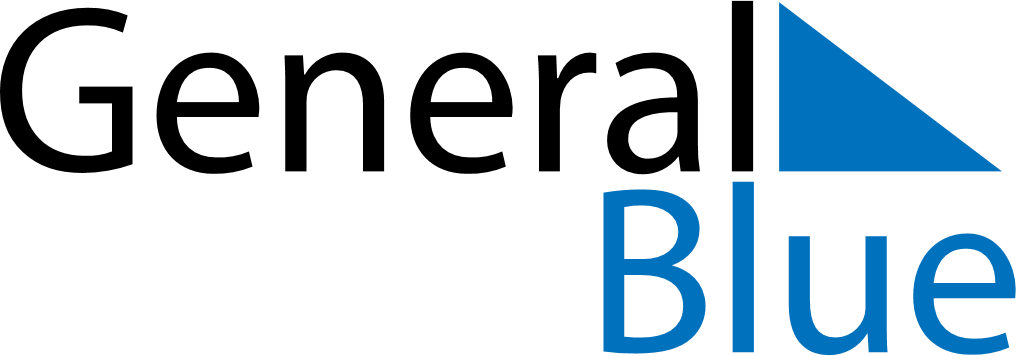 December 2024December 2024December 2024December 2024December 2024December 2024Khursa, Palestinian TerritoryKhursa, Palestinian TerritoryKhursa, Palestinian TerritoryKhursa, Palestinian TerritoryKhursa, Palestinian TerritoryKhursa, Palestinian TerritorySunday Monday Tuesday Wednesday Thursday Friday Saturday 1 2 3 4 5 6 7 Sunrise: 6:21 AM Sunset: 4:36 PM Daylight: 10 hours and 14 minutes. Sunrise: 6:22 AM Sunset: 4:36 PM Daylight: 10 hours and 14 minutes. Sunrise: 6:23 AM Sunset: 4:36 PM Daylight: 10 hours and 13 minutes. Sunrise: 6:23 AM Sunset: 4:36 PM Daylight: 10 hours and 12 minutes. Sunrise: 6:24 AM Sunset: 4:36 PM Daylight: 10 hours and 11 minutes. Sunrise: 6:25 AM Sunset: 4:36 PM Daylight: 10 hours and 11 minutes. Sunrise: 6:26 AM Sunset: 4:36 PM Daylight: 10 hours and 10 minutes. 8 9 10 11 12 13 14 Sunrise: 6:26 AM Sunset: 4:36 PM Daylight: 10 hours and 9 minutes. Sunrise: 6:27 AM Sunset: 4:36 PM Daylight: 10 hours and 9 minutes. Sunrise: 6:28 AM Sunset: 4:37 PM Daylight: 10 hours and 8 minutes. Sunrise: 6:29 AM Sunset: 4:37 PM Daylight: 10 hours and 8 minutes. Sunrise: 6:29 AM Sunset: 4:37 PM Daylight: 10 hours and 7 minutes. Sunrise: 6:30 AM Sunset: 4:37 PM Daylight: 10 hours and 7 minutes. Sunrise: 6:31 AM Sunset: 4:38 PM Daylight: 10 hours and 6 minutes. 15 16 17 18 19 20 21 Sunrise: 6:31 AM Sunset: 4:38 PM Daylight: 10 hours and 6 minutes. Sunrise: 6:32 AM Sunset: 4:38 PM Daylight: 10 hours and 6 minutes. Sunrise: 6:32 AM Sunset: 4:39 PM Daylight: 10 hours and 6 minutes. Sunrise: 6:33 AM Sunset: 4:39 PM Daylight: 10 hours and 5 minutes. Sunrise: 6:34 AM Sunset: 4:39 PM Daylight: 10 hours and 5 minutes. Sunrise: 6:34 AM Sunset: 4:40 PM Daylight: 10 hours and 5 minutes. Sunrise: 6:35 AM Sunset: 4:40 PM Daylight: 10 hours and 5 minutes. 22 23 24 25 26 27 28 Sunrise: 6:35 AM Sunset: 4:41 PM Daylight: 10 hours and 5 minutes. Sunrise: 6:36 AM Sunset: 4:41 PM Daylight: 10 hours and 5 minutes. Sunrise: 6:36 AM Sunset: 4:42 PM Daylight: 10 hours and 5 minutes. Sunrise: 6:37 AM Sunset: 4:42 PM Daylight: 10 hours and 5 minutes. Sunrise: 6:37 AM Sunset: 4:43 PM Daylight: 10 hours and 6 minutes. Sunrise: 6:37 AM Sunset: 4:44 PM Daylight: 10 hours and 6 minutes. Sunrise: 6:38 AM Sunset: 4:44 PM Daylight: 10 hours and 6 minutes. 29 30 31 Sunrise: 6:38 AM Sunset: 4:45 PM Daylight: 10 hours and 6 minutes. Sunrise: 6:38 AM Sunset: 4:46 PM Daylight: 10 hours and 7 minutes. Sunrise: 6:39 AM Sunset: 4:46 PM Daylight: 10 hours and 7 minutes. 